Directors Present: 	Lenora McLeod, Candice Layton, Lindsey Watt, Mike Harlow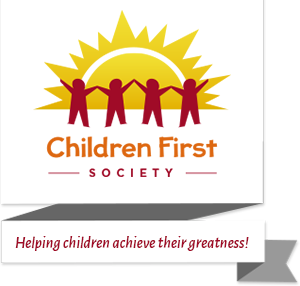 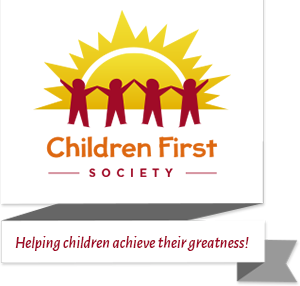 Gwich’in/Inuvialuit Rep:	Vacant (Gwich’in), Vacant (ICC)Staff Present: 	Patricia DavisonTown Rep:		VacantExcused: 		Nadine WagnerMinutesCurrent BusinessCall to order 8:06 pm Adoption of Agenda Resolution: 220315-01Motion to accept agenda as amended.Mover: MHSeconder: CLCarried Approval of MinutesFebruary 2022 Resolution: 220315-02Motion to accept minutes.Mover: CLSeconder: MHCarriedDelegates and Correspondence:ReportsExecutive Director’s Reportstaffing still an issue; vacancy in positions but no responsehearing across canada that workers in EC are leaving the sectorCo-Chair ReportTreasurer’s Reportlast meeting, differences from proposed budget discovered payroll is higher than expected: 1) only made with 24 pay periods (actually 26 pp/yr), 2) being an employer who appreciate staff and paying when off due to COVID, increased payrollrevenue is less than $76k , $60k than budgeted, insurance increase, nutrition increase, power/gas bill increasedeficit right now; any revenue streams that are delayed ece / federal government paymentsletter sent to IRC/GTC would have a financial deficit and if they have funds that could help (IRC responded)Tapped into some JP fundingAny plan on how to address any covid related absents: suggestion to treat as sick time, special pay. GO in hand with updates from the CPHOLack of treasurer, linked to budget errors? Yes, they are looking at the budget regularly and asking questions. Fundraising ReportGala CommitteeBingo Committeeapplied for two mega bingos and two regular bingos (mega at $25k)Strategic PlanReview Strategic PlanNew BusinessTown of Inuvik April 11th Council MeetingLetter to Town regarding rent leaseIf TOI drops rent, the difference between rent and monthly management fee, would be invested into staff retention.ECE-Centre Based CCFR SubsidyBoard will meeting Tuesday Mar 22, 2022, Meet with Families Thursday Mar 24, 2022 (7:00pm)Tuesday: hone in on what to ask familiesAction Item UpdateNext Meeting(s)April 19th, 2022In-CameraAdjournmentResolution: 220315-03Motion to accept agenda as amended. at 9:26pmMover: LW_________________________________________________________________________________________________Action Items: